AssignmentGive three functions of endoskeleton.The diagram below represents a mammalian bone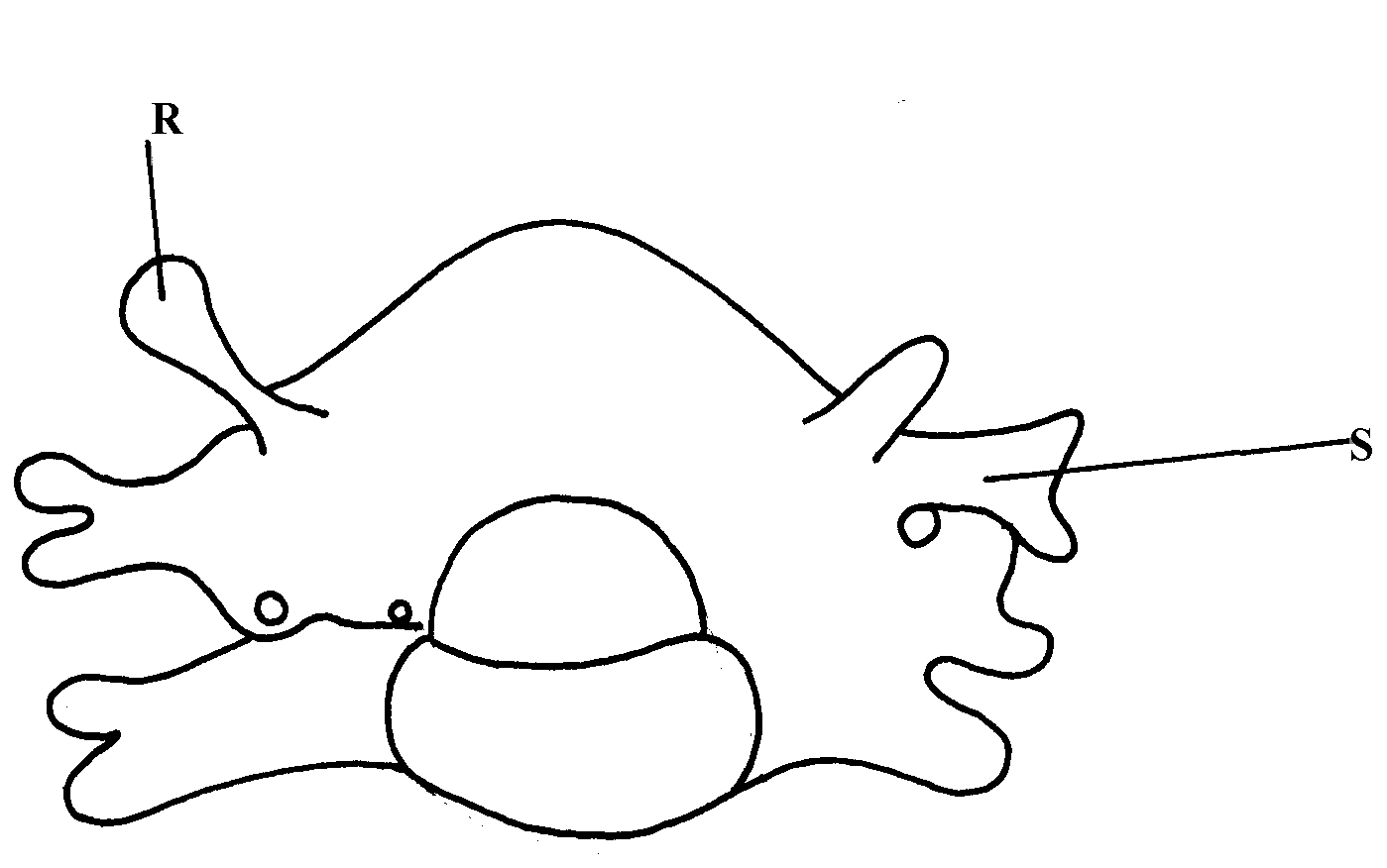 (a) Identify the bone shown above								(b) State the function of the parts labelled R and S				(c) State the region of the body in which the bone is found					Give two observable differences between lumber vertebrae and thoracic vertebrae.